Участие в общих годовых собраниях в 2016 году 08.04.2016НМФО «Липецкий областной фонд поддержки малого и среднего предпринимательства» является ассоциированным членом в 42 сельскохозяйственных кредитных потребительских кооперативах Липецкой области, из них:- 40 сельскохозяйственных кредитных потребительских кооперативах 1 уровня;— 2 сельскохозяйственных кредитных потребительских кооперативах 2 уровня.По состоянию на 01.01.2016 год СКПК 1 уровня:- количество членов кооперативов — 5732 членов (физические лица), 44 члена (юридические лица);— выдано членам кооперативов потребительских займов на развитие личных подсобных хозяйств в количестве 5 790 договоров на сумму 180 698,5 тыс. руб.;- привлечено от членов кооперативов займов в количестве 1 211 договоров на сумму 49 606,4 тыс. руб.По состоянию на 01.01.2016 год СКПК 2 уровня:- количество членов кооперативов — 51 член (СКПК 1 уровня);- выдано членам кооперативов займов на пополнение фонда финансовой взаимопомощи в количестве 204 договора на сумму 31 217,0 тыс. руб.;- привлечено от членов кооперативов займов в количестве 56 договоров на сумму 8 394,0 тыс. руб.Данные кооперативы находятся на территории следующих муниципальных районов:- Грязинский район;- Данковский район;- Добринский район;- Елецкий район;- Задонский район;-Краснинский район;- Лебедянский район;- Усманский район;- Хлевенский район;- Чаплыгинский район.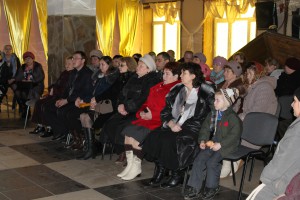 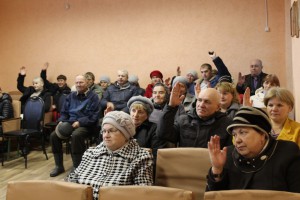 В период с февраля по апрель 2016 года в сельскохозяйственных кредитных потребительских кооперативах были проведены Общие годовые собрания, в которых Фонд принял участие.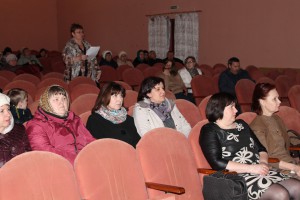 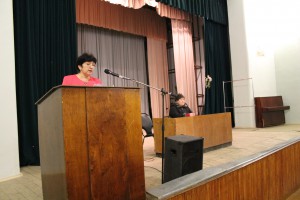 рНа данных собраниях Кооперативы подвели итоги работы за 2015 год, наметили перспективы развития на 2016 год, утвердили размеры процентов по выдаваемым и привлекаемым займам и др. вопросы. Также на Общих собраниях кооперативы утвердили смету на 2016 год, распланировали свои доходы и расходы в текущем году.До участников Общих годовых собраний специалистами Фонда была доведена информация об основных направлениях развития сельскохозяйственной кредитной кооперации Липецкой области на 2016 год.